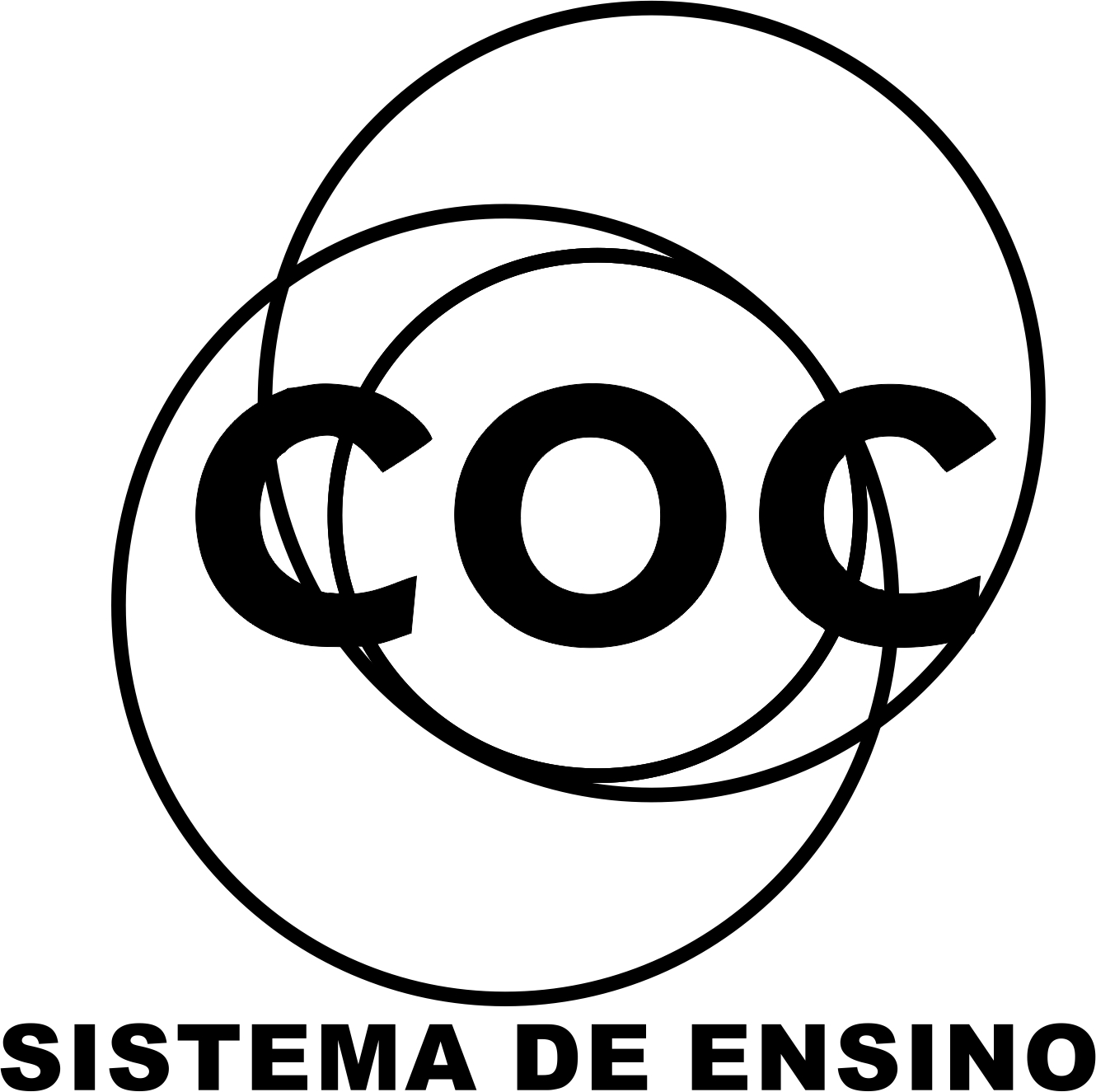 2) A soma de dois números é igual a 240. Sabe-se que um deles está para 5, assim como o outro está para 7. Quais são estes números?3)  Diga se é diretamente ou inversamente proporcional:a) Número de pessoas em um churrasco e a quantidade (gramas) que cada pessoa poderá consumir.b) A área de um retângulo e o seu comprimento, sendo a largura constante.c) Número de erros em uma prova e a nota obtida.d) Número de operários e o tempo necessário para eles construírem uma casa.e) Quantidade de alimento e o número de dias que poderá sobreviver um náufrago.4) Os números x, y e 32 são diretamente proporcionais aos números 40, 72, 128. Determine os números x e y.5) Sabendo que a, b, c e 120 são diretamente proporcionais aos números 180, 120, 200 e 480, determine os números a, b e c6) Quatro números, todos diferentes de zero, 10, 8, 25 e x formam nesta ordem uma proporção. Qual o valor de x?7) 1) Dois números somados totalizam 510. Sabe-se que um deles está para 8, assim como o outro está para 9. Quais são os dois números? 8) Um número a somado a um outro número b totaliza 216. a está para 12, assim como b está para 15. Qual o valor de a e de b? 9) Um número a subtraído de um outro número b resulta em 54. a está para 13, assim como b está para 7. Qual o valor de a e de b? 10) A diferença entre dois números é igual a 52. O maior deles está para 23, assim como o menor está para 19. Quais são os números? 11) A idade de Pedro está para a idade de Paulo, assim como 5 está para 6. Quantos anos tem Pedro e Paulo sabendo-se que as duas idades somadas totalizam 55 anos? 12) O peso de uma sacola em kg está para o peso de uma outra sacola também em kg, assim como 32 está para 28. Quanto pesa cada uma das sacolas, sabendo-se que juntas elas pesam 15kg? 13) A soma de dois números é igual a 46. O primeiro está para o segundo, assim como 87 está para 51. Quais são os números? 14) Dois números a e b diferem entre si em 18 unidades. a está para b, assim como 825 está para 627. Qual o valor de a e de b? 15) Quatro números, 72, 56, 90 e x, todos diferentes de zero, formam nesta ordem uma proporção. Qual o valor da quarta proporcional x? 16) Quatro números, x, 15, 15 e 9, todos diferentes de zero, formam nesta ordem uma proporção. Qual o valor da terceira proporcional x?17) Renata quer dividir R$ 2.250,00 entre seus dois filhos e resolve fazer essa divisão de modo que a parte de cada um seja diretamente proporcional ao seu número de faltas na escola. Se um faltou 4 vezes e o outro, 6 vezes, aquele que faltou menos deverá receber:

(A) R$ 900,00
(B) R$ 950,00
(C) R$ 1.350,00
(D) R$ 1.500,0018) Na confecção de 40 uniformes, de um mesmo tamanho, foram gastos 92 m de tecido. A metragem de pano necessária para fazer 125 uniformes do mesmo tipo será:

(A) 286 metros.
(B) 286,5 metros
(C) 287 metros.
(D) 287,5 metros1) Um prêmio de R$ 600.000,00 vai ser dividido entre os acertadores de um bingo. Observe a tabela e responda:a) Qual a razão entre o número de acertadores do prêmio de R$200.000,00 para o prêmio de R$150.000,00?b) Qual a razão entre os prêmios da tabela acima, considerando 3 acertadores e 4 acertadores?c) O número de acertadores e os prêmios são grandezas diretamente ou inversamente propor